
ГОРОДСКАЯ  ДУМА  ГОРОДА  ДИМИТРОВГРАДАУльяновской областиР Е Ш Е Н И Ег.Димитровград  28  апреля  2021  года     	                                                                 № 62/519  .Об отчете о деятельности Межмуниципального отдела Министерства внутренних дел Российской Федерации «Димитровградский» за 2020 годРуководствуясь пунктом 3 статьи 8 Федерального закона от 07.02.2011 №3-ФЗ «О полиции», заслушав отчёт начальника Межмуниципального отдела Министерства внутренних дел Российской Федерации «Димитровградский» о результатах оперативно-служебной деятельности Межмуниципального отдела Министерства внутренних дел Российской Федерации «Димитровградский» на территории города Димитровграда Ульяновской области за 2020 год, Городская Дума города Димитровграда Ульяновской области третьего созыва решила:1. Отчет о деятельности Межмуниципального отдела Министерства внутренних дел Российской Федерации «Димитровградский» на территории города Димитровграда Ульяновской области за 2020 год принять к сведению.2. Настоящее решение подлежит размещению в информационно-телекоммуникационной сети «Интернет» на официальном сайте Городской Думы города Димитровграда Ульяновской области (www.dumadgrad.ru).Председатель Городской Думыгорода ДимитровградаУльяновской области                                                                             А.П.Ерышев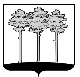 